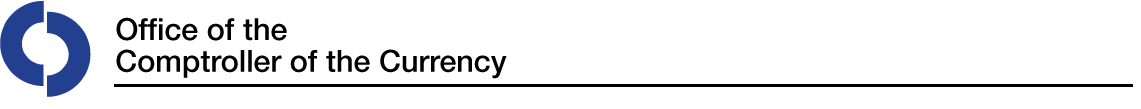 CRA Webinar Series Part 1 - Overview and General Information about the Transition PeriodQuestion: What is your bank size ($ assets)?Question: Which of the following best describe your primary role at your bank?BEGIN Table
Question: Please provide a response to the following:Table Sub-Question: The content was organized and easy to follow.Table Sub-Question: The time allotted for the webinar was sufficient.Table Sub-Question: The information in this webinar is helpful for my job.
END TableQuestion: Please provide any additional comments or feedback you may have.$500 Million - $1 Billion$1 Billion - $5 Billion$5 Billion - $10 Billion$10 Billion - $50 Billion> $50 BillionNot ApplicableAccounting/AuditCommunity Development/CorporationCommercial BankingCRA/ComplianceCredit RiskFoundation/PhilanthropyInformation TechnologySenior ManagementTreasuryRegulatory/Government AffairsRetail BankingOtherStrongly DisagreeDisagreeNeither Disagree nor agreeAgreeStrongly AgreeStrongly DisagreeDisagreeNeither Disagree nor agreeAgreeStrongly AgreeStrongly DisagreeDisagreeNeither Disagree nor agreeAgreeStrongly AgreeLong text from respondent